স্মার্ট হওয়া ভাল,তবে তথাকথিত
অতি স্মার্ট ভাল নয়!
......ড.আখতারুজ্জামান।স্মার্ট (smart) একটা ইংরেজী শব্দ হলেও এটা বাংলা ভাষাতে খুব পরিশীলিত বা স্মার্টলি (smartly) ব্যবহৃত হয়ে থাকে। 
অনলাইন ডিকশনারী, অনুসারে ব্যক্তির ক্ষেত্রে smart এর সংগা হলো: 
"The definition of smart is someone who is intelligent, someone who is well dressed and looking sharp or something that can act on its own accord."
এটার বাংলা অর্থ করলে যা দাঁড়ায় তা হচ্ছে:
"ভাল পোশাকধারী দেখতে সুন্দর একজন চৌকস ব্যক্তি, যা তার আচরণে প্রকাশ পায়"।
আমরা উপরের সংগাটিকে বিশ্লেষণ করে স্মার্ট ব্যক্তির যেসব বৈশিষ্ট্য থাকার আবশ্যকতা রয়েছে সেটাকে এভাবে দেখতে পারি: (১) মার্জিত পোশাক;
(২) সুন্দর কথা;
(৩) পরিচ্ছন্ন আচরণ;
(৪) চৌকস ও তীক্ষ বুদ্ধিসম্পন্ন;
(৫) অকারণ চঞ্চলতা, চপলতা বাচালতা এবং মুদ্রাদোষ পরিত্যজ্য;
(৬) পরিমিত কথোপকথন; 
(৭) সম্মোহনী আচরণ ইত্যাদি।মোটাদাগে উপর্যুক্ত বৈশিষ্ট্যধারী কোন ব্যক্তিকে আমরা স্মার্ট নর বা নারী বলে অভিহিত করতে পারি। তবে সাধারণার্থে স্মার্ট মানে চটপটে হলেও এই অর্থটি যথার্থ নয়!
অধিকন্তু, ব্যক্তি ছাড়াও অনেক ক্ষেত্রে স্মার্ট শব্দটি ব্যবহৃত হয় যেমন স্মার্ট ডিভাইস, স্মার্ট কার্ড, স্মার্ট ব্যাঙ্কিং ইত্যাদি বহুধা অঁচলে শব্দটির ব্যাপক ব্যবহার রয়েছে, তবে ব্যক্তির ক্ষেত্রেই এটা সর্বাধিক ব্যবহৃত হয়।হালে এসে আমরা বিভিন্ন শ্রেণি পেশা ও বয়সী মানুষদের মধ্যে কিছু তথাকথিত ওভার স্মার্ট নর নারীর দেখা পায়। এরা নিজস্ব
কিছু বৈশিষ্ট্য লালন পালন ও ধারণ করে নিজেদেরকে অতি স্মার্ট হিসেবে তুলে ধরার চেষ্টা করলেও প্রকারন্তরে এদের বৈশিষ্ট্য তথাকথিত স্মার্ট বা আন স্মার্টেরই নামান্তর! এ ধরনের স্মার্টনেসের সার্বজনীনতা নেই বললেই চলে, ফলে আমাদের সমাজে এসব স্মার্ট নর নারীরা স্মার্ট শব্দের অপব্যবহার করে চলেছে।এসব আলোচিত সমালোচিত নর নারীর মধ্যে যেসব স্মার্ট চারিত্রিক বৈশিষ্ট্যের সমাহার দেখা যায়, তাহলো:(১) তালি বা পট্টি দেয়া জিন্স বা ছেড়া জিন্সের প্যান্ট পরিহিত;(২) কালো বড় সানগ্লাস চোখে লাগানো ;(৩) শার্টের উপরের বোতাম খোলা পাঙ্কু শার্ট পরিহিত অবস্থায় চলাফেরা করা। এ ঘরানার মেয়েরা ছেলেদের মত শর্ট ও টাইট ছেলেদের সাজ পোশাক পরিহিত থাকে এবং এরা এদের শরীরের স্পর্শকাতর অঙ্গের সর্বোচ্চ প্রদর্শন নিশ্চিত করে থাকে;(৪) কথায় কথায় so, but, oh shit জাতীয় ইংরেজী শব্দের ব্যাপক ব্যবহার করে;(৫) বিশেষ স্টাইলের হেয়ার কাট, মুখে খোঁচা খোঁচা দাঁড়ি, চলাফেরায় ঈষৎ উদাসীন্য। মেয়েরা চুলে বিভিন্ন বর্ণের রং মেখে সং সেজে ভং ধরার চেষ্টা করে;(৬) আয়েশ করে কেউ দামি ব্রাণ্ডের সিগারেটের ধোঁয়া নির্গমন করে;(৭) কখনো উলুবনে মুক্ত ছড়ানোর মত যেখান সেখানে ভুলভাল ইংরেজীর ফুলঝুরি ছড়াতে থাকে; স্থানকাল পাত্র না দেখেই ইংরেজীর বাণীবর্ষণ তীব্রতর হয়। অথচ দীর্ঘ জীবন ইউরোপ আমেরিকা পার করার পরেও কিছু প্রবাসী দেশে এসে আপাদমস্তক খাঁটি বাঙালীয়ানায় নিজেদেরকে প্রকাশ করে; এরা দেশের মানুষের সাথে ফোনালাপ করে খাঁটি মায়ের ভাষাতেই; দেশে এসে বাঙালী ঘরানার মার্জিত সাজ পোশাক পরিধান করে চলাফেরা করে। বস্তুত: এরাই সমাজে বিশেষভাবে সম্মানিত হয় । আমার নিজের এমন বেশ কিছু কাছের প্রবাসী খাঁটি বাঙালী বন্ধু এবং বান্ধবী রয়েছেন।(৮) সব সময় নিজেকে জাহির করার প্রবণতা লক্ষ্যণীয়; বিশেষ করে সুন্দরী মেয়েদের সাথে দৈবাৎ পরিচয় হলে, এই প্রবণতা বেড়ে যায়;(৯) একটু পরপর পকেট থেকে চিরুনী বের করে নিজেকে অন্যের সামনে আকর্ষণী করে তুলতে ব্যস্ত থাকে।(১০) এরা নিজদের সর্বদা জ্ঞানের আঁধার বলে মনে করে থাকে।মোটামুটি এটা হলো হাল ফ্যাশানের কেতাদুরস্ত আর তথাকথিত স্মার্ট নর নারীর বৈশিষ্ট্য। এমনি আরো কিছু বিশেষ স্মার্ট বৈশিষ্ট্য তাদের মধ্যে দেখা যায়। না আমি এদেরকে, দোষারোপ করছি না কারণ এটার পেছনে নিশ্চয় তাদের কোন না যুক্তি বা দৃষ্টিভঙ্গি অাছে। ফলে এটা একান্তই তাদের ব্যক্তিগত ব্যাপার! তবে আমি এদেরকে এজন্য কথাকথিত স্মার্ট বলছি যে, এদের Social acceptance আমাদের সমাজে নেই বললেই চলে। সর্বত্র তারা বিশেষভাবে আলোচিত সমালোচিত এবং অগ্রহনীয়। যেভাবেই বলিনি না কেন সমাজে বাস করলে সমাজের রীতিনীতি মেনে না চলে স্রোতের উল্টো দিকে চলে ভাল থাকা কষ্টকর!কার্যতঃ একবাক্যে স্মার্টনেস ব্যাখ্যা করা যায় না। আবার দেশ জাতি সমাজ সময় অবস্থা অবস্থান পরিবেশের সাথে সাথে স্মার্টনেসের ধরন বদলায়। সুতরাং এসব অবস্থা বিবেচনা করে স্মার্ট আচরণ করাটাই যুক্তিযুক্ত। আমাদের দেশে যে পোশাক বা আচরণকে আন স্মার্ট বলা হচ্ছে, অন্য দেশে হয়ত সেটার স্বরূপে ভিন্নতা দেখা দিতে পারে। আবার
ব্যক্তি থেকে ব্যক্তিতে, কর্মক্ষেত্র ও সেখানে কাজের ধরনের ওপর নির্ভর করে স্মার্টনেস। স্মার্টনেস ব্যক্তির আচার-আচরণে প্রতিফলিত হয়। বুদ্ধিমত্তা সপ্রতিভ ও সুচিন্তাও স্মার্টনেসের অংশ। স্মার্ট হতে হলে শুধু পোশাক-আশাকে নয়, পরিবর্তন আনা জরুরী নিজের ব্যক্তিত্বেও। গুছিয়ে কথা বলাটাও স্মার্টনেসের একটি অংশ। মোদ্দাকথা স্মার্ট হলো ব্যক্তির সামগ্রিক বৈশিষ্টের সুস্পষ্ট প্রতিফলন।বস্তুতঃ কোন সমাজে বাস করে আমরা যদি ঐ সমাজের রীতিনীতির সাথে একাত্মতা প্রকাশ করতে না পারি তাহলে সমাজ সেটাকে ভাল চোখে দেখে না। যস্যিন যদাচার। সেটা মেনে চলা ভাল নয় কি?আশা করি আমার তথাকথিত স্মার্ট নর নারী বন্ধুরা বিষয়টি নিয়ে নিদেন পক্ষে একটু মগজে ঝড় উঠিয়ে সেটাকে ফাইন টিউনিং করে দেশ জাতি সমাজ ও পারিপার্শ্বিক অবস্থা বিবেচনা করে স্মার্ট হতে চেষ্টা করবেন। তাহলে তাঁকে একজন সার্বজনীন স্মার্ট বলেই মনে হবে। আর যদি সো হোয়াট বলে সেটাকে উড়িয়ে দেন, তাহলে বিনম্র ক্ষমা প্রার্থনা।*****************************
লেখক: ড.আখতারুজ্জামান
(বিসিএস কৃষি,৮ম ব্যাচ)
জেলা বীজ প্রত্যয়ন অফিসার
মেহেরপুর।DrMd Akhtaruzzaman was feeling special with Dilruba Shewly and 7 others in Jessore, Khulna, Bangladesh.August 11 · SavedJessore, Khulna, BangladeshCity · BangladeshKamal Talukder and 148 others have been hereTop of FormLikeShow more reactionsCommentShare64 Dilruba Shewly, Mian Siddique and 62 others1 Share26 CommentsComments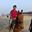 কৃষিবিদ জামাল হোসেন স্যার খুব ভাল লাগলো।LikeShow more reactions· Reply · 1· August 11 at 9:02amManage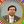 DrMd Akhtaruzzaman ধন্যবাদ জালালLikeShow more reactions· Reply · August 11 at 9:04pmManage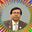 Write a reply...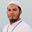 Md Imtiaz Uddin Ebr tw khub chintay pore gelam. Onk kisu notun kore vabte hbe. SirLikeShow more reactions· Reply · 1· August 11 at 9:03amManageDrMd Akhtaruzzaman তা কিছু ভাবনার খোরাক দিয়ে দিয়েছি।LikeShow more reactions· Reply · 1· August 11 at 9:04pmManageWrite a reply...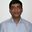 Afiqur Khan · Friends with Ashoke Sharma and 23 others Specific, measureable, achieveable, realistic and time bound.LikeShow more reactions· Reply · 1· August 11 at 9:05amManage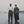 Suvash Gayen · Friends with Ashoke Sharma and 16 others ThanksLike· Reply · August 11 at 11:25amManageDrMd Akhtaruzzaman Thank you so much for your impressive comments.Like· Reply · August 11 at 9:04pmManageWrite a reply...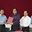 Rashiduz Zaman · Friends with Abdul Amin and 32 others Good. Thank you tallent.LikeShow more reactions· Reply · 1· August 11 at 9:21amManageDrMd Akhtaruzzaman Thanks my dear dosto.Like· Reply · August 11 at 9:04pmManageWrite a reply...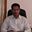 Md Monzurul Huda My smart friend.LikeShow more reactions· Reply · 1· August 11 at 9:35amManageDrMd Akhtaruzzaman You r more than smart and handsome, my dear dosto.Like· Reply · August 11 at 9:04pmManage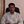 Md Monzurul Huda হাসালে মোরে।Like· Reply · 1· August 12 at 7:07amManageWrite a reply...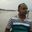 Kamruzz Jaman · 11 mutual friends দারুন লিখেছেন।LikeShow more reactions· Reply · 1· August 11 at 10:09amManageDrMd Akhtaruzzaman তা শালা বাবুদের বদান্যতা।Like· Reply · August 11 at 9:04pmManageWrite a reply...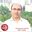 Subhash Roy Smartly written,really fantastic.LikeShow more reactions· Reply · 1· August 11 at 10:20amManageDrMd Akhtaruzzaman Thank you very much dosto.Like· Reply · August 11 at 9:04pmManageWrite a reply...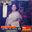 Sufia Begum Amito eirakomi vabtam sob somoi... kintu amar vabnar shathe miltona sobar, tai to ami pagol er dhale silam.. ha ha ha.😃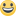 LikeShow more reactions· Reply · 2· August 11 at 10:53amManageDrMd Akhtaruzzaman আপা সবাই আপনারা চিন্তা করেন আর আমি কিভাবে সেটা লিখে দিলাম। বস্তুতঃ আমরা তো এই সমাজের বাইরের কেউ নই। সোশ্যাল নর্মস্ আমাদের মেনে চলতে হয়।Like· Reply · August 11 at 9:04pmManage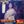 Sufia Begum Dhik tai. valo theko.Like· Reply · 1· August 11 at 10:06pmManageWrite a reply...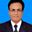 Saiful Islam দারুণ লিখেছেন দুলাভাই.. পড়ে খুব হাসি পেলাম....LikeShow more reactions· Reply · 1· August 11 at 12:01pmManageDrMd Akhtaruzzaman অনেক অনেক ধন্যবাদ। হাজার হোক শ্বশুর পক্ষের আত্মীয় বলে কথা।Like· Reply · August 11 at 9:04pmManageWrite a reply...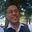 Ahmed Shafi Swapon Valo to. valo na?LikeShow more reactions· Reply · 1· August 11 at 2:49pmManageDrMd Akhtaruzzaman সব ভাল, ভালো নয়!Like· Reply · August 11 at 9:04pmManageWrite a reply...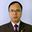 Ashoke Sharma খুব সুন্দর । প্রয়োজনীয় বিষয়ে তথ্যভিত্তিক শিক্ষনীয় আলোচনা! অনেকের মনে হবে , কথাগুলো তো আমারও ছিল মনে , কেমনে ড: আখতার পারিল সেটা জানতে । 

প্রচলিত চাল চলন , কথা বার্তার ধরন ধারন , আচার আচরন , ভাব ভংগী , পোষাক আশাক , আদব কায়দা , বিশ্বাস অবিশ্বাস , শিক্ষা দীক্ষার বহি:প্রকাশের রীতি নীতির বাইরে গিয়ে , বাহুল্য বা অপ্রয়োজনীয় বা দৃষ্টিকটু গয়না পরিধান বা সাজগোজ করে এমনকি ক্ষেত্রবিশেষে নেশাদ্রব্যের অযৌক্তিক ব্যবহারের মাধ্যমে কেউ কেউ বা কয়েকজন বা গোষ্ঠি সমাজের স্বাভাবিকতার বিপক্ষে অবস্থান নিতে পারে বিভিন্ন কারনে। এর ফলে সমাজে সংসারে বিশৃংখলা দেখা দেয় বা দিতে পারে। সত্যিকার অর্থে ঐ সকল পূর্ণ বা আংশিক ব্যতিক্রমিরা নিজেদের স্মার্ট দেখানোর উদ্দেশ্যেও ওরকম করে থাকতে পারে ; বিষয়টি তোমার ভাষায় ওভার স্মার্ট রূপে নিজেকে জাহির করার চেষ্টাও হতে পারে । 

একজন অতি হ্যান্ডসাম তরুন যদি ফেড জিন্স আর ছোট একটি দুল পরেও অভদ্র না হয় আর প্রকৃতই যোগ্যতার মাপকাঠিতে উত্তীর্ন হতে পারে তবে তার বাড়তি টুকু আমরা রক্ষনশীলরা ওভারলুক করতেই পারি। একটা সত্যিকারের গুনবতি যোগ্য ভদ্র মেয়ের ক্ষেত্রেও তেমনি জিন্সের প্যান্ট বা চূলের রং নাহয় মেনেই নিলাম। খুব কি কিছু এসে যাবে তাতে যদি না সে বা তারা বড় ধরনের ঝুকির (গোল্লায় যাওয়ার) মধ্যে থাকে। 

বিষয়টি নিয়ে পাঠকদের ব্রেইন স্টর্মিং এ আনতে পারার সাফল্যের জন্য তোমাকে অনেক অনেক ধন্যবাদ।LikeShow more reactions· Reply · 2· August 11 at 11:16pm · EditedManageDrMd Akhtaruzzaman দাদা ধন্যবাদ বরাবরের মত বিশ্লেষণধর্মী কমেন্টস্ করার জন্যে। দাদা আমি কার কতটা স্মার্টনেস গ্রহণ করতে পারি সেটা আমাদের স্বীয় উদারতার ব্যাপার। তবে একটা সমাজের কত পারসেন্ট মানুষ সেটাকে কিভাবে দেখছেন, সেটা বিবেচ্য বিষয়। আপনি আমি কতটা উদার বা রক্ষণশীল সেটা আমাদের নিজস্ব ব্যাপার।
সমাজ না মানলেও কিছু তথাকথিত স্মার্ট নর নারীরা কিন্তু আমাদের চারপাশেই রয়েছে। ওরা সেটাকে তাদের নিজস্ব স্টাইল ভেবে যদি গর্ব অনুভব করে থাকে, করুকগে।
"নেশা খাবি খা
মারা যাবি যা"
তাই আমাদের কী?
কেউ যদি সমাজের কাছে তার নিজের অবস্থান ভাল করতে না চায়, তো আমার আপনার কি করার আছে।
একজন মানুষকে বেশির ভাগ লোকে মন্দ বলার পরেও যদি তার গায়ে সেটা না লাগে, আমরা কি করতে পারি?
দাদা আমি সেটাই বোঝাতে চেয়েছি, অন্য কিছু নয়।
আবারো আপনার জ্ঞানগর্ভ মন্তব্যের জন্যে ধন্যবাদ।Like· Reply · 1· August 11 at 9:04pmManageWrite a reply...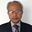 Samajit Kumar Pal Friend, go ahead....LikeShow more reactions· Reply · 1· August 11 at 7:42pmManageDrMd Akhtaruzzaman Thanks friend.Like· Reply · August 11 at 9:04pmManageWrite a reply...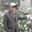 Sharif Uddin Really reflects smart issue.LikeShow more reactions· Reply · 1· August 11 at 7:50pmManageDrMd Akhtaruzzaman Thanks soto bhy.Like· Reply · August 11 at 9:04pmManageWrite a reply...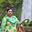 Sadia Badhan যুগোপযোগী লেখা ....sir...LikeShow more reactions· Reply · 1· August 11 at 7:52pmManageDrMd Akhtaruzzaman ধন্যবাদ বাঁধন।Like· Reply · 1· August 11 at 9:04pmManageWrite a reply...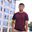 Nur E Kutubul Alam স্যার, আমি মনে করি স্মার্টনেস হচ্ছে সেটাই যার মাধ্যমে নিজেকে অন্যের নিকট স্পষ্ট এবং মার্জিতভাবে উপস্থাপন করা। আপনার ক্লাসগুলো আজও মিস করি। আশা করি আপনি এভাবেই সুচিন্তিত, সুস্পষ্ট মতামত সহকারে এভাবেই লেখা চালিয়ে যাবেন। মহান আল্লাহ আপনাকে সুস্থ রাখুন এবং দীর্ঘায়ু দান করুন।LikeShow more reactions· Reply · 2· August 11 at 10:02pmManageDrMd Akhtaruzzaman সুপ্রিয় ছাত্র,
Nur E Kutubul Alam
তোমাকে অনেক অনেক ধন্যবাদ আমার লেখার সাথে নহমক পোষণ করার জন্যে। আরো খুশি হলাম যে তুমি আমার ক্লাস করানোর বিষয়টি এখনো মিস কর।...See MoreLike· Reply · 1· August 11 at 10:34pmManage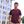 Nur E Kutubul Alam জ্বি স্যার। দোয়া রাখবেন :)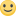 Like· Reply · 1· August 11 at 10:34pmManageWrite a reply...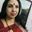 Mahmuda Rini বাহ্.... লেখাটি অসাধারণ! আমার বেশ হাসিই পেল! হাসির কারণ হয়তো স্মার্টনেস না বোঝাও হতে পারে। আসলে আমরা পুরনো চিন্তার মানুষ, এখনকার স্মার্টনেস বুঝি না, ভ্যাবাচ্যাকা খেয়ে যাই। যাইহোক সুন্দর উপস্থাপন.....LikeShow more reactions· Reply · 1· August 11 at 10:59pmManageDrMd Akhtaruzzaman ধন্যবাদ আপু।
আমার যা মনে হলো সেটাই লিখলাম। তবে লেখাটার একটা প্রেক্ষাপট আছে, সেটা আপনাকে ইনবক্সে জানাবো।Like· Reply · 1· August 11 at 11:02pmManage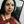 Mahmuda Rini অবশ্যই বাস্তব প্রেক্ষাপট।
শুভেচ্ছা আপনাকে....Like· Reply · 1· August 11 at 11:05pmManageWrite a reply...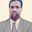 Tofail Ahmed Chowdhury Manik Post-mortem of so-called smartness and obscene exhibitionism;Thanks a lot,my dear friend,for your sonorous and smart writing.LikeShow more reactions· Reply · 1· August 11 at 11:14pmManageDrMd Akhtaruzzaman Thanks friend for your as usual comments having heavy metalic English. But friend u r not regular at fb. Be regular at fb.Like· Reply · August 11 at 11:33pmManageWrite a reply...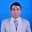 Abdul Amin IPM/ IFMC এর ToT তে পড়িয়েছি SMART' s full meaning :1) Specific2) Measurable 3) Achievable 4) Realistic and 5) Time bound. আসলে বন্ধু তোমার লেখা সব সময়ই মনোযোগ দিয়ে পড়ি।খুবই ভাল লাগে এবার ও তাই। আসলে স্মার্ট মানেই রুচিশীল,মার্জিত,বিচক্ষন,সময়ানুবর্তীক ইত্যাদি ইত্যাদি। আমাদের সমাজে এটির অনেক ভুল ব্যাখ্যা দেখা যায়। এই শব্দটি সঠিক ভাবার্থ আমরা অনুধাবনে সক্ষম হই কামনা করি। সুন্দর একটা বিষয় নিয়ে লেখার জন্য ধন্যবাদ। তোমার আগামী লেখার অপেক্ষায় থাকলাম বন্ধু।LikeShow more reactions· Reply · 2· August 11 at 11:24pm · EditedManageDrMd Akhtaruzzaman ধন্যবাদ দোস্ত।
তোমরা আমার লেখা মন দিয়ে পড়ো, এবং ইতিবাচক মন্তব্য করো বলেই তো আমি লেখক।
দেখা যাক দোস্ত আবার কী নিয়ে লেখা যায়।
অপেক্ষায় থাক।Like· Reply · 1· August 11 at 11:40pmManageWrite a reply...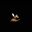 Chanchal Biswas সত্যিই খুব অবাক হয় আপনার লেখা গুলো দেখে। প্রাত্যহিক জীবনের সব গুলো দিক জুড়ে থাকে আপনার লেখনিতে॥ আপনার প্রতি সব সময় গভীর শ্রদ্ধা থাকবে স্যাঁর॥LikeShow more reactions· Reply · 2· August 11 at 11:36pmManageDrMd Akhtaruzzaman ধন্যবাদ চঞ্চল, আমার লেখা সম্পর্কে এমন ইতিবাচক মন্তব্য করার জন্যে সংখ্যায় বেশি না হলেও দেশে বিদেশে আমার কিছু বিদ্গ্ধ পাঠক আছে। তাদের উৎসাহে লেখা চালিয়ে যাচ্ছি।
ভাল থেক।Like· Reply · 2· August 11 at 11:42pmManage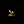 Chanchal Biswas দোয়া করবেন স্যাঁর।Like· Reply · 1· August 11 at 11:49pmManageWrite a reply...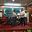 Nazir Nazir তোমার লেখার তিন নং পয়েন্ট টা স্পর্সকাতর হলেও ঘটনা সত্য। ৮ নং পয়েন্টটা টা অতিতের যুবকেরা যেমন অনুসরণ করতো এখনো তার পরিবর্তন হয়নিঅার ভবিষ্যতেও হবেনা।LikeShow more reactions· Reply · 1· August 12 at 3:46pmManageDrMd Akhtaruzzaman নাজির ভাই, আপনার ছবিটা ডিলিট করে দিয়েছি কারণ ওটা বেশি ওভার স্মার্ট ছবি ছিল। ওসব নোংরা ছবি না দেয়াটাই ভাল। আমরা তো বিষয়টা জানি। আপনার ভাষায় বলতে হয়ঃ মা কে মা বলাই যথেষ্ট। কেউ বলে না যে, মা হলো আমার বাপের বিয়ে করা স্ত্রী।
ধন্যবাদ নাজির ভাই, দেরিতে হলেও ফিচারটি পড়ার জন্যে।Like· Reply · August 13 at 12:05am · EditedManage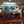 Nazir Nazir আমিও ওরক িডেলট করার কথাই ভেবেছিলামLike· Reply · August 13 at 8:43amManageWrite a reply...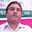 Md Lutfar Rahman Sikder · 35 mutual friends Sir,Thanks. তবে আমি সম্মোহনী আচরন সর্ম্পকে বিশদ জানতে চাই।LikeShow more reactions· Reply · 1· August 12 at 4:49pmManageDrMd Akhtaruzzaman সম্মোহনী বলতে আমি বোঝাতে চেয়েছি প্রকৃত স্মার্টরা সহজেই অন্যের আস্থা অর্জন করে তার হৃদ মাঝারে প্রবেশ করে সবকিছু দ্রুত বের করে আনতে পারে।Like· Reply · 1· August 12 at 11:26pmManageWrite a reply...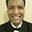 Mahmood Siddique Thoughtful article. A fun read. In American context, 'smart' refers mainly to intelligence regardless of physical attributes. However, as you know, at the end of the day, what really matters is the emotional intelligence (EQ). Therefore, EQ is more important than IQ. Thank you for sharing your insight on this subject.LikeShow more reactions· Reply · 1· August 12 at 7:56pmManageDrMd Akhtaruzzaman Dear friend Mahmood Siddique,
This is really funny article. I already mentioned in my article that definition of 'smart' varies from person to person, country to country and something else like that.
I pointed out the smart scenarios in relation to our country. So that it would not be similar with USA or other European countries. 
Probably you could understand what I meant.
Thanks friend for your comments.Like· Reply · August 12 at 11:36pmManageWrite a reply...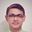 Anis Ul Islam ...... very smartly articulated topic! 
Being smart is always admirable, but over smartness shakes off ones original character. 
Thanks for sharing your views.LikeShow more reactions· Reply · 1· August 13 at 7:07pmManageDrMd Akhtaruzzaman Thanks friend.Like· Reply · August 13 at 11:24pmManageWrite a reply...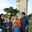 Hurmuz Ali খুব ভাল লাগলো।LikeShow more reactions· Reply · 1· August 14 at 4:02pmManageDrMd Akhtaruzzaman ধন্যবাদ ভাই।Like· Reply · August 14 at 8:38pmManageWrite a reply...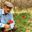 MD Abul Kashem Dost , valo lekhecho. Ami aasusto . Dan hater finger 3 tir feelings kom . Mobile e bangla type korte pari na . That' s why I can' t express my full feelings about your writeup.LikeShow more reactions· Reply · 1· August 16 at 12:18pmManageDrMd Akhtaruzzaman ধন্যবাদ দোস্ত।তোমার আশু আরোগ্য কামনা করি।Like· Reply · August 17 at 12:52amManageWrite a reply...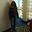 Dilruba Shewly দোস্ত তোমাকে লিখার জন্য যতই ধন্যবাদ দিই না কেন তার কমতি কখনোই হবেনা ! আমি হেসেই যাচ্ছি শুধু এই ভেবে যে তুমি কিভাবে এত সত্যি কথা এত হুবহু লিখতে পার ! তোমার সব পয়েন্টস এর সাথে আমি একমত ! এখানে চাকচিক্য পোষাকীদেরকে fashionable বলে আর মেধাবীদের বলে স্মার্ট ! তুমি যতগুলো পয়েন্টস দিয়েছ সবগুলো খুবই সত্যি এবং পড়তে যেয়ে সবাই হাসবে! So, oh shit 😀😀😀!!!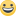 LikeShow more reactions· Reply · 1· August 22 at 7:53amManageDrMd Akhtaruzzaman আমি কেন এমন একটা স্ট্যাটাস লিখলাম, তা তো তোমাকে ফোনে বলেছিলাম।
"ইচ্ছে করেই যারা ভুল করে
জেনেও না জানার ভান করে
তাদের কিছু ভুল ধরে দেব
যদি কিছু মনে না করেন"!Like· Reply · 1· August 22 at 8:05am · EditedManage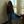 Dilruba Shewly DrMd Akhtaruzzaman আমার মনে আছে!!!Like· Reply · 1· August 22 at 9:14amManageDrMd Akhtaruzzaman মনে তো থাকতেই হবে।Like· Reply · 1· August 22 at 11:15amBottom of Form